San Manuel School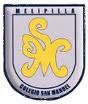 		Subject: English		Teacher: Marenka Pizarro A.		Grade:1° BÁSICOENGLISH WORK INSTRUCTIONSNAME: ______________________________________________Los alumnos deben trabajar en el libro de actividades (Activity book)I.- Página n° 7a) Actividad 4: Los alumnos trazan los números del 1 al 10b) Actividad  5: Los alumnos cuentan los objetos en inglés y escriben las cantidades con númerosII.- Página n° 9Actividad 2: Los alumnos miran y escriben el nombre del objeto al responder la pregunta What´s this (qué es esto?)III.- Página n° 11a)Actividad 5: Los alumnos trazan nombres de objetos y los relacionan con su imagen correspondienteOBJETIVOS DE APRENDIZAJE:Aprender a escribir los objetos de la sala de clases en inglésIdentificar la pregunta de alta frecuencia What´s this..? (qué es esto?)HABILIDADES / DESTREZAS:Expresión escritaAplicacíon